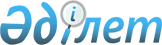 Қазақстан Республикасы Yкiметінiң кейбiр шешiмдерiне өзгерiстер мен толықтырулар енгiзу туралы
					
			Күшін жойған
			
			
		
					Қазақстан Республикасы Yкiметінiң 2000 жылғы 23 тамыздағы N 1295 қаулысы. Күші жойылды - Қазақстан Республикасы Үкіметінің 2013 жылғы 5 тамыздағы № 796 қаулысымен

      Ескерту. Күші жойылды - ҚР Үкіметінің 05.08.2013 № 796 қаулысымен.      Қазақстан Республикасының Yкiметi ҚАУЛЫ ЕТЕДI:  

      1. Қазақстан Республикасы Yкiметiнiң кейбiр шешiмдерiне мынадай өзгерiстер мен толықтырулар енгiзiлсiн:  

      1) "Республикалық мемлекеттiк кәсiпорындардың тiзбесi туралы" Қазақстан Республикасы Yкiметiнiң 1996 жылғы 25 маусымдағы N 790  қаулысына (Қазақстан Республикасының ПҮКЖ-ы, 1996 ж., N 29, 256-құжат):  

      көрсетiлген қаулымен бекiтiлген, Республикалық мемлекеттiк кәсiпорындардың тiзбесiнде: 

      "Қазақстан Республикасының Стратегиялық жоспарлау және реформалар жөнiндегi агенттiгi" бөлiмi мен реттiк нөмiрi 413-жол алынып тасталсын; 

      "Қазақстан Республикасының Әдiлет министрлiгi" бөлiмi мынадай мазмұндағы реттiк нөмiрi 106-3-жолмен толықтырылсын: 

      "106-3. "Қазпатент" патенттер мен тауарлық 

              белгiлер жөнiндегi республикалық 

              мемлекеттiк кәсiпорын (шаруашылық 

              жүргiзу құқығында)                  Алматы қаласы". 

      2)<*> 

      ЕСКЕРТУ. Қаулы күшiн жойды - ҚР Үкіметінің 2001.03.29. N 411  қаулысымен . 

      3) <*> 

       Ескерту. 3)-тармақшаның күші жойылды - ҚР Үкіметінің 2004.10.28. N  1120 қаулысымен. 

      2. Осы қаулы қол қойылған күнiнен бастап күшiне енедi.        Қазақстан Республикасы 

      Прмеьер-Министрінің 

      бірінші орынбасары 
					© 2012. Қазақстан Республикасы Әділет министрлігінің «Қазақстан Республикасының Заңнама және құқықтық ақпарат институты» ШЖҚ РМК
				